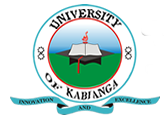 UNIVERSITY OF KABIANGAUNIVERSITY EXAMINATIONS2013/2014 ACADEMIC YEARSUPPLIMENTARY/SPECIAL EXAMINATIONSECOND YEAR SECOND SEMESTER EXAMINATIONFOR THE DEGREE OF BACHELOR OF SCENCE IN BIOCHEMISTRYCOURSE CODE: BIO 213COURSE TITLE: BASIC BIOCHEMICAL TECHNIQUESDATE: 18TH SEPTEMBER, 2014TIME: 11.00 A.M-2.00 P.MINSTRUCTIONS TO CANDIDATES:Answer ALL questions. Total marks (70)Using examples, differentiate between cation exchanger and anion exchanger chromagraphies. (10 marks)Explain ways which can be used to determine the amount of a compound in a given spot on a thin layer of chromatography. (5 marks)Derive the Henderson-Hasselbach equation. (5 marks)State and explain the terms used in defining the properties of a detergent. (5 marks)Explain five protein detection techniques following electrophoresis. (3 marks)Discuss the application of the affinity chromatography in proteomics. (14 marks)Discuss theory, media selection and types of gels used in gel filtration chromatography. (14 marks)Discuss the basic principles and advantages of spectrophotometric techniques. (14 marks)Discuss different methods for detergent removal. (14 marks)